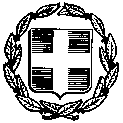       ΕΛΛΗΝΙΚΗ   ΔΗΜΟΚΡΑΤΙΑ				ΑΝΑΡΤΗΤΕΑ  ΣΤΟ  ΔΙΑΔΙΚΤΥΟΥΠΟΥΡΓΕΙΟ  ΠΑΙΔΕΙΑΣ ,ΕΡΕΥΝΑΣ	ΚΑΙ ΘΡΗΣΚΕΥΜΑΤΩΝ	   Νέα Απολλωνία  2/12/2016ΠΕΡΙΦ.  Δ/ΝΣΗ Α/ΘΜΙΑΣ ΚΑΙ Β/ΘΜΙΑΣ ΕΚΠ/ΣΗΣ	   Αρ. Πρωτ. : 167            ΚΕΝΤΡΙΚΗΣ   ΜΑΚΕΔΟΝΙΑΣΔ/ΝΣΗ Β/ΘΜΙΑΣ ΕΚΠ/ΣΗΣ ΔΥΤ. ΘΕΣΣΑΛΟΝΙΚΗΣ     	ΓΥΜΝΑΣΙΟ ΝΕΑΣ ΑΠΟΛΛΩΝΙΑΣ			Δ/νση: ΝΕΑ ΑΠΟΛΛΩΝΙΑ                                                			                                 Πληροφορίες: Μαργαρίτης Φίλιππος	Τηλ: 23930-41215 ΘΕΜΑ: Προκήρυξη εκπαιδευτικής εκδρομής Α΄- Β΄- Γ΄  Γυμνασίου Νέας Απολλωνίας στην Θεσσαλονίκη Σύμφωνα με την υπ’ αριθ. 129287/Γ2/10-11-2011 Υ.Α. του ΥΠΔΒΜΘ (Φ.Ε.Κ 2769/τ. Β΄/02-12-2011) προκηρύσσεται διαγωνισμός για τη διοργάνωση εκπαιδευτικής σχολικής εκδρομής. Δικαίωμα συμμετοχής έχουν, σύμφωνα με το νόμο, μόνο ταξιδιωτικά γραφεία που διαθέτουν ισχύουσα άδεια λειτουργίας από τον ΕΟΤ.Στοιχεία ΕκδρομήςΤόπος:    ΠΛΑΓΙΑΡΙ ΘΕΣΣΑΛΟΝΙΚΗΣ Χρόνος: 16-12-2016 ΗΜΕΡΑ ΠΑΡΑΣΚΕΥΗΏρα αναχώρησης: 08:30 π.μΏρα επιστροφής:14:00 μ.μΣυμμετέχοντες: 62 ±3 μαθητές και 3 συνοδοί καθηγητέςΑπαραίτητοι όροι:Ασφάλιση ευθύνης διοργανωτή, σύμφωνα με την κείμενη νομοθεσία και πρόσθετη ασφάλιση με κάλυψη εξόδων σε περίπτωση ατυχήματος ή ασθένειας.Λεωφορείο σύγχρονο σε άρτια κατάσταση, σύμφωνα με την κείμενη νομοθεσία.Οι οικονομικές προσφορές θα πρέπει:1.Να προσφέρουν τιμή ανά μαθητή καθώς και συνολική τιμή της εκδρομής (αμφότερες με ΦΠΑ). 2.Να κατατεθούν αποκλειστικά σε κλειστούς φακέλους (190919/Δ2 ) στο γραφείο της Διεύθυνσης του Γυμνασίου Νέας Απολλωνίας .3.Να συνοδεύονται από υπεύθυνη δήλωση ότι το πρακτορείο διαθέτει ειδικό σήμα λειτουργίας σε ισχύ (2160/1993 άρθρο 1).ΚΑΤΑΛΗΚΤΙΚΗ ΗΜΕΡΟΜΗΝΙΑ ΚΑΤΑΘΕΣΗΣ ΠΡΟΣΦΟΡΩΝ  ΤΡΙΤΗ 13/12/2016  ΩΡΑ 12:00                                                     Ο  Διευθυντής					Μαργαρίτης Φίλιππος					   Φυσικής Αγωγής